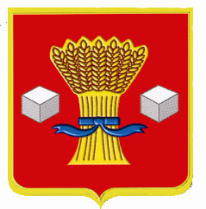 АдминистрацияСветлоярского муниципального района Волгоградской областиПОСТАНОВЛЕНИЕот 10.03.2022                     № 371 Об утверждении тарифа на жилищные услуги по содержанию и текущему ремонту общего имущества собственников помещений в многоквартирных домах, расположенных по адресу: Волгоградская область, Светлоярский район,                  п. Краснофлотский	    В соответствии со статьей 161 Жилищного Кодекса Российской Федерации, постановлением Правительства Российской Федерации от 03.02.2006                № 75 «О порядке проведения органом местного самоуправления открытого конкурса по отбору управляющей организации для управления многоквартирным домом», руководствуясь Уставами Светлоярского муниципального района Волгоградской области, Светлоярского городского поселения Светлоярского муниципального района Волгоградской области,п о с т а н о в л я ю:  1. Утвердить тариф на жилищные услуги по содержанию и текущему ремонту общего имущества собственников помещений в многоквартирных домах, расположенных по адресу: Волгоградская область, Светлоярский район,                 п. Краснофлотский (прилагается).2. Отделу по муниципальной службе, общим и кадровым вопросам администрации Светлоярского муниципального района (Иванова Н.В.) направить настоящее постановление для опубликования в районную газету «Восход» Светлоярского муниципального района Волгоградской области и разместить на официальном сайте Светлоярского муниципального района Волгоградской области.3. Контроль над исполнением настоящего постановления возложить на заместителя главы Светлоярского муниципального района Волгоградской области Ускова Ю.Н.Глава муниципального района	                                                          Т.В.РаспутинаФокеева Е.А.